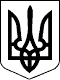 94 СЕСІЯ ЩАСЛИВЦЕВСЬКОЇ СІЛЬСЬКОЇ РАДИ7 СКЛИКАННЯ РІШЕННЯ02.07.2019с. Щасливцеве                                       №1726Про прийняття у комунальну власність територіальної громади інженерних мережРозглянувши спільну заяву фізичних осіб громадян *** та ***., про прийняття до комунальної власності інженерних мереж будівництво яких здійснено на підставі отриманих технічних умов, і надані документи, на виконання умов Договору №*** про пайову участь (внесок) замовника (юридичною, фізичною особою) у створенні і розвитку інженерно-транспортної та соціальної інфраструктури населених пунктів Щасливцевської сільської ради від 03.05.2019 р. укладеного з заявниками, керуючись ст.ст. 30, 40 Закону України "Про регулювання містобудівної діяльності", ст. ст. 26, 60 закону України "Про місцеве самоврядування в Україні", сесія Щасливцевської сільської ради ВИРІШИЛА:1. Прийняти від забудовників фізичних осіб громадян *** (паспорт *** ***, виданий Комсомольським РО ХМУ УМВС України в Херсонській області, *** р., ін. ном. ***) та *** (паспорт *** *** виданий Комсомольським РО ХМУ УМВС України в Херсонській області, *** р., ін. ном. ***) у комунальну власність територіальної громади сіл Щасливцеве, Генічеська Гірка і селища Приозерне (в особі Щасливцевської сільської ради) завершені будівництвом (відповідно до (відповідно до Сертифікату серії ІУ №*** виданого Державною архітектурно-будівельною інспекцією України *** р.) інженерні мережі розташовані поза межами земельної ділянки розташованої по вул. Арабатська, *** в с. Щасливцеве Генічеського району Херсонської області,будівництво яких здійснено на підставі отриманих технічних умов) загальною вартістю - 62 987 (шістдесят дві тисячі дев’ятсот вісімдесят сім) гривень.2. Об'єкти комунальної власності – інженерні мережі, зазначені у п. 1 цього рішення передати в погосподарське відання КОМУНАЛЬНОМУ ПІДПРИЄМСТВУ "КОМУНСЕРВІС" ЩАСЛИВЦЕВСЬКОЇ СІЛЬСЬКОЇ РАДИ (ідентифікаційний код юридичної особи – ***) для подальшої експлуатації.3. КОМУНАЛЬНОМУ ПІДПРИЄМСТВУ "КОМУНСЕРВІС" ЩАСЛИВЦЕВСЬКОЇ СІЛЬСЬКОЇ РАДИ (ідентифікаційний код юридичної особи – ***) за актом прийняття-передачі прийняти об'єкти комунальної власності зазначені у п. 1 цього рішення, разом із технічною та кошторисною документацією, від забудовників фізичних осіб громадян зазначених у п. 1 цього рішення.4.Контроль за виконанням рішення покласти на постійну депутатську комісію з питань бюджету та управління комунальною власністю.Сільський голова                                                      В. ПЛОХУШКО